ПРОЕКТ О внесении изменений в постановление главы сельского поселения Караярский сельсовет муниципального района Республики Башкортостан от 25.01.2021 №2 «Об утверждении Политики обработки персональных данных в администрации сельского поселения Караярский сельсовет муниципального района Караидельский район Республики Башкортостан»В соответствии с Федеральным законом от 06 октября 2003 г. №131-ФЗ «Об общих принципах организации местного самоуправления в Российской Федерации», Федеральным законом от 27 июля 2006 г. №152-ФЗ «О персональных данных», Федеральным законом от 30 декабря 2020 г. №519-ФЗ «О внесении изменений в Федеральный закон «О персональных данных», постановляю:1.Внести в постановление главы сельского поселения Караярский сельсовет муниципального района Республики Башкортостан от 25.01.2021 №2 «Об утверждении Политики обработки персональных данных в администрации сельского поселения Караярский сельсовет муниципального района Караидельский район Республики Башкортостан»  следующие изменения:Подпункт 1 пункта 3 «Основные понятия, используемые в настоящей Политике» изложить в следующей редакции:«1) персональные данные – любая информация, относящаяся к прямо или косвенно определенному или определяемому физическому лицу (субъекту персональных данных.Персональные данные, разрешенные субъектом персональных данных для распространения, - персональные данные, доступ неограниченного круга лиц к которым предоставлен субъектом персональных данных путем дачи согласия на обработку персональных данных, разрешенных субъектом персональных данных для распространения в порядке, предусмотренном Федеральным законом;».Абзац 9 подпункта 5.1 пункта 5 «Условия обработки персональных данных» изложить в следующей редакции: «-обработка персональных данных осуществляется в статистических  или иных исследовательских целях, при условии обязательного обезличивания персональных данных.Обработка персональных данных, полученных в результате обезличивания персональных данных, осуществляется в целях повышения эффективности муниципального управления, а также в иных целях, предусмотренных Федеральным законом от 24 апреля 2020 года № 123-ФЗ «О проведении эксперимента по установлению специального регулирования в целях создания необходимых условий для разработки и внедрения технологий искусственного интеллекта в субъекте Российской Федерации - городе федерального значения Москве и внесении изменений в статьи 6 и 10 Федерального закона «О персональных данных» и Федеральным законом от 31 июля 2020 года № 258-ФЗ «Об экспериментальных правовых режимах в сфере цифровых инноваций в Российской Федерации», в порядке и на условиях, которые предусмотрены указанными федеральными законами;».Абзац 10 подпункта 5.1 пункта 5 «Условия обработки персональных данных» считать утратившим силу.Абзац 2 подпункта 5.2 пункта 5 «Условия обработки персональных данных» изложить в следующей редакции: «-обработка персональных данных, разрешенных субъектом персональных данных для распространения, осуществляется с соблюдением запретов и условий, предусмотренных статьей 10.1 Федерального закона от 27.07.2006 №152-ФЗ «О персональных данных»;».1.5. Дополнить пунктом 6. «Особенности обработки персональных данных, разрешенных субъектом персональных данных для распространения» следующего содержания: «6. Особенности обработки персональных данных, разрешенных субъектом персональных данных для распространения6.1. Согласие на обработку персональных данных, разрешенных субъектом персональных данных для распространения, оформляется отдельно от иных согласий субъекта персональных данных на обработку его персональных данных. Оператор обязан обеспечить субъекту персональных данных возможность определить перечень персональных данных по каждой категории персональных данных, указанной в согласии на обработку персональных данных, разрешенных субъектом персональных данных для распространения.6.2. В случае раскрытия персональных данных неопределенному кругу лиц самим субъектом персональных данных без предоставления оператору согласия, предусмотренного настоящей статьей, обязанность предоставить доказательства законности последующего распространения или иной обработки таких персональных данных лежит на каждом лице, осуществившем их распространение или иную обработку.6.3. В случае, если персональные данные оказались раскрытыми неопределенному кругу лиц вследствие правонарушения, преступления или обстоятельств непреодолимой силы, обязанность предоставить доказательства законности последующего распространения или иной обработки таких персональных данных лежит на каждом лице, осуществившем их распространение или иную обработку.6.4. В случае, если из предоставленного субъектом персональных данных согласия на обработку персональных данных, разрешенных субъектом персональных данных для распространения, не следует, что субъект персональных данных согласился с распространением персональных данных, такие персональные данные обрабатываются оператором, которому они предоставлены субъектом персональных данных, без права распространения.6.5. В случае, если из предоставленного субъектом персональных данных согласия на обработку персональных данных, разрешенных субъектом персональных данных для распространения, не следует, что субъект персональных данных не установил запреты и условия на обработку персональных данных, предусмотренные частью 9 настоящей статьи, или если в предоставленном субъектом персональных данных таком согласии не указаны категории и перечень персональных данных, для обработки которых субъект персональных данных устанавливает условия и запреты в соответствии с частью 9 настоящей статьи, такие персональные данные обрабатываются оператором, которому они предоставлены субъектом персональных данных, без передачи (распространения, предоставления, доступа) и возможности осуществления иных действий с персональными данными неограниченному кругу лиц.6.6. Согласие на обработку персональных данных, разрешенных субъектом персональных данных для распространения, может быть предоставлено оператору:- непосредственно;- с использованием информационной системы уполномоченного органа по защите прав субъектов персональных данных.6.7. Правила использования информационной системы уполномоченного органа по защите прав субъектов персональных данных, в том числе порядок взаимодействия субъекта персональных данных с оператором, определяются уполномоченным органом по защите прав субъектов персональных данных.6.8. Молчание или бездействие субъекта персональных данных ни при каких обстоятельствах не может считаться согласием на обработку персональных данных, разрешенных субъектом персональных данных для распространения.6.9. В согласии на обработку персональных данных, разрешенных субъектом персональных данных для распространения, субъект персональных данных вправе установить запреты на передачу (кроме предоставления доступа) этих персональных данных оператором неограниченному кругу лиц, а также запреты на обработку или условия обработки (кроме получения доступа) этих персональных данных неограниченным кругом лиц. Отказ оператора в установлении субъектом персональных данных запретов и условий, предусмотренных настоящей статьей, не допускается.6.10. Оператор обязан в срок не позднее трех рабочих дней с момента получения соответствующего согласия субъекта персональных данных опубликовать информацию об условиях обработки и о наличии запретов и условий на обработку неограниченным кругом лиц персональных данных, разрешенных субъектом персональных данных для распространения.6.11. Установленные субъектом персональных данных запреты на передачу (кроме предоставления доступа), а также на обработку или условия обработки (кроме получения доступа) персональных данных, разрешенных субъектом персональных данных для распространения, не распространяются на случаи обработки персональных данных в государственных, общественных и иных публичных интересах, определенных законодательством Российской Федерации.6.12. Передача (распространение, предоставление, доступ) персональных данных, разрешенных субъектом персональных данных для распространения, должна быть прекращена в любое время по требованию субъекта персональных данных. Данное требование должно включать в себя фамилию, имя, отчество (при наличии), контактную информацию (номер телефона, адрес электронной почты или почтовый адрес) субъекта персональных данных, а также перечень персональных данных, обработка которых подлежит прекращению. Указанные в данном требовании персональные данные могут обрабатываться только оператором, которому оно направлено.6.13. Действие согласия субъекта персональных данных на обработку персональных данных, разрешенных субъектом персональных данных для распространения, прекращается с момента поступления оператору требования, указанного в части 12 настоящей статьи.6.14. Субъект персональных данных вправе обратиться с требованием прекратить передачу (распространение, предоставление, доступ) своих персональных данных, ранее разрешенных субъектом персональных данных для распространения, к любому лицу, обрабатывающему его персональные данные, в случае несоблюдения положений настоящей статьи или обратиться с таким требованием в суд. Данное лицо обязано прекратить передачу (распространение, предоставление, доступ) персональных данных в течение трех рабочих дней с момента получения требования субъекта персональных данных или в срок, указанный во вступившем в законную силу решении суда, а если такой срок в решении суда не указан, то в течение трех рабочих дней с момента вступления решения суда в законную силу.6.15. Требования настоящей статьи не применяются в случае обработки персональных данных в целях выполнения возложенных законодательством Российской Федерации на органы местного самоуправления функций, полномочий и обязанностей.».2. Обнародовать настоящее постановление на информационном стенде в администрации сельского поселения Караярский сельсовет муниципального района Караидельский район Республики Башкортостан по адресу: Республика Башкортостан, Караидельский район, с. Караяр, ул. Набережная, 19, и на официальном сайте сельского поселения Караярский сельсовет: https://Караяр.рф.3. Контроль за выполнением настоящего постановления оставляю за собой.Глава сельского поселения Караярский сельсоветмуниципального района Караидельский районРеспублики Башкортостан                                                                          Р.Т. СултановаҘ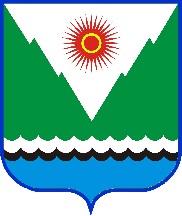 арарпостановление«____»________________20__й.№_____«____»___________________20____г.